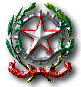    Istituto d’Istruzione Superiore Statale“G. Peano – C. Rosa”  Nereto (TE)Liceo: Scientifico – Scientifico opz. Scienze Applicate – Linguistico - Linguistico ESABAC– Scienze Umane –Economico SocialeIstituto Tecnico Economico: Amministrazione Finanza e Marketing – Sistemi Informativi Aziendali – Turismo – Corso Serale AFMSede centrale  Viale Europa, 15 – 64015 Nereto (TE) –  Presidenza: 0861/856462  Segreteria 0861/856778   0861/855677C.M. TEIS00100V - C.F. 91000080670 – C.C.P.  11274644  - Sito Internet: www.liceonereto.it – E-Mail: teis00100v@istruzione.itPSP  =  PIANO DI STUDIO PERSONALIZZATOA.S. 20     -   20Alunno:…………………………………………………………	Indirizzo di studio:………………………………………………	Classe:……....Sezione:……Coordinatore di classe:……………………………………………………..	Dati dell’alunnoCarriera scolasticaEventuale corso L2 frequentato in Italia	                                                      sì   □            no  □Si avvale dell'insegnamento della religione cattolica	                             sì □	          no □Livello linguistico	                                                                  NAI   □	Al □	Bl □	B2 □Informazioni emerse da colloqui con la famiglia:SITUAZIONE INIZIALECompetenza linguistica in Italiano L2 lettura                                                                       livello Al □     livello A2 □     livello Bl □     livello B2 □comprensione                                                           livello Al □     livello A2 □     livello Bl □     livello B2 □produzione orale                                                      livello Al □     livello A2 □     livello Bl □     livello B2 □produzione scritta                                                    livello Al □     livello A2 □     livello Bl □     livello B2 □Livello di competenza nelle discipline dell’area umanisticaLivello di competenza nelle discipline dell’area tecnico-scientificaInterventi di recupero in L2:               alfabetizzazione □                  riallineamento□                    sostegno□Profilo personale dell'alunnoPartecipa agli scambi comunicativi e alle conversazioni collettive            sì □	          in parte □	             no □collabora nel piccolo gruppo                                                                       sì □	          in parte □	             no □comunica e partecipa in modo marginale                                                   sì □	          in parte □	             no □□accette le regole scolastiche                                                                      sì □	          in parte □	             no □È consapevole delle proprie difficoltà                                                        sì □	          in parte □	             no □Accetta e compensa le proprie difficoltà                                                    sì □	          in parte □	             no □Ha fiducia nelle proprie capacità                                                                sì □	          in parte □	             no □La memoria di formule e regole è adeguata                                               sì □	          in parte □	             no □L'utilizzo del lessico specifico delle diverse discipline è adeguato           sì □	          in parte □	             no □L'organizzazione dei concetti è adeguata                                                   sì □	          in parte □	             no □L'esposizione orale è adeguata                                                                   sì □	          in parte □	             no □Sa organizzare il lavoro autonomamente                                                    sì □	          in parte □	             no □Se aiutato, sa organizzare il lavoro                                                             sì □	          in parte □	             no □Il Consiglio di Classe, tenuto conto delle difficoltà rilevate, in sintonia con le Linee guida per l'accoglienza e l'integrazione degli alunni stranieri del 2006, con la D.M. n. 12 del 2012 e della C.M. n. 8 del 2013, propone un intervento personalizzato nei contenuti e nei tempi, allo scopo di permettere all'allievo di raggiungere gli obiettivi prefissati nelle singole discipline nel corso.dell'anno □           di un biennio □.Obiettivi del consiglio di classePromuovere la relazione all'interno della classe di appartenenza della/o studentessa/e. Valorizzare l'identità culturale e favorire lo scambio e il raffronto delle esperienze anche in ambito disciplinare.Fornire gli strumenti linguistici di base per il successo formativo.Risorse ed iniziative□ corso intensivo di italiano L2                        □ sportello disciplinare                    □ corsi di recupero disciplinariVALUTAZIONELa valutazione terrà conto dei seguenti indicatori:Livello iniziale di partenzaRisultati ottenuti nell’apprendimento dell’italiano L2 e/o nelle azioni di sostegno programmateRisultati ottenuti nei percorsi disciplinari programmatiMotivazione, partecipazione, impegno, frequenzaProgressione e potenzialità di apprendimentoFIRME DEI DOCENTI DEL CONSIGLIO DI CLASSENOME E COGNOME                                                                         FIRMASCHEDA DISCIPLINA:_____________________DOCENTE_______________________ANNO SCOLASTICO____________________________             STUDENTE________________________ CLASSE____________________________SCELTE DIDATTICHE□	Nessuna riduzione del programma□	Adattamento del programma agli obiettivi e saperi minimi□	Riduzione degli argomenti□	Uso di testi semplificati□	Individuazione di un vocabolario essenziale□	Spiegazioni individualizzate□	Altro....MEDIATORI DIDATTICI□	supporti multimediali (computer con videoscrittura e correttore ortografico, vocabolario multimediale, software didattici particolari, ecc.)□	mappe concettuali, sintesi, schemi, ecc. da utilizzare durante le verifiche orali□	vocabolario bilingue□	altro	PROVE DI VERIFICA□	Sospensione temporanea della valutazione□	Prove ridotte di numero□	Prove personalizzate□	Prove semplificate□	Prove con tempi più lunghi□	Altro....OBIETTIVI MINIMI…………………………………………………………………………………………………………………………………………………………………………………………………………………………………………………………………………………………………………………………………………………………………………………………………………………………………………………………………………………………………………………………………………………………………………………………………………………………………………………………………………………………………………………………………………………………………………………………………………………………………………………………………………………………………………………………………………………....CONTENUTI…………………………………………………………………………………………………………………..………………………………………………………………………………………………………………………………………………………………………………………………………………………………………………………………………………………………………………………………………………………………………………………………………………………………………………………………………………………………………………………………………………………………………………………………………………………………………………………………………………………………………………………………………………………………………………………………………………………………....DATA                                                                                                                              Firma dell’insegnante              Cognome e nomeData di nascitaLuogo di nascitaNazionalitàLingua/e di origineLingua/e studiateAnno di arrivo in ItaliaAll’estero n°anniIn Italia n° annicritico □                     soglia□                discreto□                buono-ottimo □critico □                     soglia□                discreto□                buono-ottimo □critico □                     soglia□                discreto□                buono-ottimo □critico □                     soglia□                discreto□                buono-ottimo □critico □                     soglia□                discreto□                buono-ottimo □critico □                     soglia□                discreto□                buono-ottimo □critico □                     soglia□                discreto□                buono-ottimo □critico □                     soglia□                discreto□                buono-ottimo □critico □                     soglia□                discreto□                buono-ottimo □critico □                     soglia□                discreto□                buono-ottimo □SCELTE METODOLOGICHEDISCIPLINE COINVOLTERiduzione dei programmi agli obiettivi e saperi minimi□ italiano □ storia-geo □latino □inglese □matematica □scienze □fisica □informatica □ disegno e arte □ scienze motorie e sportiveRiduzione degli argomenti□ italiano □ storia-geo □latino □inglese □matematica □scienze □fisica □informatica □ disegno e arte □ scienze motorie e sportiveSemplificazione di testi□ italiano □ storia-geo □latino □inglese □matematica □scienze □fisica □informatica □ disegno e arte □ scienze motorie e sportiveIndividuazione di un vocabolario essenziale□ italiano □ storia  □ geografia □matematica □scienze □inglese □ 2^lingua comunitaria □fisica □informatica □ disegno e arte □ scienze motorie e sportiveSpiegazioni individualizzate□ italiano □ storia-geo □ latino □inglese □matematica □scienze □fisica □informatica □ disegno e arte □ scienze motorie e sportiveUso di mediatori didattici□ italiano □ storia-geo □latino □inglese □matematica □scienze □fisica □informatica □ disegno e arte □ scienze motorie e sportiveTIPI DI VERIFICHEDISCIPLINE COINVOLTESospensione temporanea della valutazione□ italiano □ storia-geo □latino □inglese □matematica □scienze □fisica □informatica □ disegno e arte □ scienze motorie e sportiveProve ridotte di numero□ italiano □ storia-geo □latino □inglese □matematica □scienze □fisica □informatica □ disegno e arte □ ed. fisicaProve differenziate□ italiano □ storia-geo □latino □inglese □matematica □scienze □fisica □informatica □ disegno e arte □ scienze motorie e sportiveProve semplificate□ italiano □ storia  □ geografia □matematica □scienze □inglese □ 2^lingua comunitaria □fisica □informatica □ disegno e arte □ scienze motorie e sportiveProve svolte in maggior tempo□ italiano □ storia-geo □ latino □inglese □matematica □scienze □fisica □informatica □ disegno e arte □ scienze motorie e sportive